                          Методика «Раскрась по образцу».Цель: выявления умения работать по правилу и по образцу.Стимульный материал:  Необходимо приготовить два одинаковых контурных рисунка индивидуально на каждого ребенка, один рисунок  заранее раскрашен в основные и оттеночные цвета. Форма проведения: групповая.Детям предлагают раскрасить картинку по образцу.Инструкция: «Раскрась картинку так же, как на образце». После того как задание будет выполнено, их просят проконтролировать себя, т.е. сказать, все ли правильно сделано и похожа ли картинка на образец.По результатам проведения диагностики  каждый ребенок может быть отнесен к одной из 4 групп.1. Принимает и понимает задачу (хочет выполнить задание взрослого и понимает, что надо делать).2. Принимает, но не понимает задачу (хочет выполнить, но не понял что надо делать).3. Не принимает, но понимает (понимает, что требуется сделать, но хочет это выполнять либо хочет выполнить по-своему).4. Не принимает и не понимает (не хочет выполнять заданное и не понимает суть задания). Оценка результатов3 балла – высокий результат;2 балла – средний;1 балл – ниже среднего;0 баллов – низкий.Таким образом, принятие задачи взрослого ребенком включает: 1) желание выполнять задание взрослого (принятие задачи для себя); 2) понимание того, что надо делать (понимание задачи).Стимульный материал к методике «Раскрась по образцу».Методика  «Лесенка» О.В. ХухлаевойЦель: определение типа самооценки у детей с ЗПР 4-5 лет.Стимульный материал.  лесенка с семью ступеньками, где средняя ступенька имеет вид площадки, карточки с изображением мальчика и девочки. Инструкция: «Если всех детей рассадить на этой лестнице, то на трех верхних ступеньках окажутся хорошие дети: умные, добрые, сильные, послушные  чем выше, тем лучше (показывают: «хорошие», «очень хорошие», «самые хорошие»). А на трех нижних ступеньках окажутся плохие дети,  чем ниже, тем хуже («плохие», «очень плохие», «самые плохие»). На средней ступеньке дети не плохие и не хорошие. Покажи, на какую ступеньку ты поставишь себя. Объясни почему».Для того чтобы легче было выполнять задание, предлагают поместить на ту или иную ступеньку карточку с изображением мальчика или девочки (в зависимости от пола ребенка). После того как ребенок сделает пометку, его спрашивают: «Ты такой на самом деле или хотел бы быть таким? Отметь, какой ты на самом деле и каким хотел бы быть». «Покажи, на какую ступеньку тебя поставила бы мама, папа, воспитательница».Используется стандартный набор характеристик: «хороший— плохой», «добрый— злой», «умный— глупый», «сильный— слабый», «смелый— трусливый», «самый старательный— самый небрежный». Количество характеристик можно сократить.В процессе обследования необходимо учитывать, как ребенок выполняет задание: испытывает колебания, раздумывает, аргументирует свой выбор. Если ребенок не дает никаких объяснений, ему следует задать уточняющие вопросы: «Почему ты себя сюда поставил? Ты всегда такой?» и т. дОценка результатов: Тип самооценки определяют по следующим параметрам.- Неадекватно завышенная самооценка: «Не раздумывая, ставит себя на самую высокую ступеньку; считает, что мама и воспитатель оценивают его так же; аргументируя свой выбор, ссылается на мнение  взрослого: «Я хороший. Хороший и больше никакой, это мама так сказала»- Завышенная самооценка: « После некоторых раздумий и колебаний ставит себя на самую высокую ступеньку, объясняя свои действия, называет какие-то свои недостатки и промахи, но  объясняет их внешними, независящими от него, причинами, считает, что оценка взрослых в некоторых случаях может быть несколько ниже его собственной: «Я, конечно, хороший, но иногда ленюсь. Мама говорит, что я неаккуратный».- Адекватная самооценка: «Обдумав задание, ставит себя на 2 или 3 ступеньку, объясняет свои действия, ссылаясь на реальные ситуации и достижения, считает, что оценка взрослого такая же либо несколько ниже».- Заниженная самооценка: «Ставит себя на нижние ступеньки, свой выбор не объясняет либо ссылается на мнение взрослого: «Мама так сказала».Результаты каждого ребенка   заносят  в таблицу № 6 Индивидуальные показатели формирования интегративного качества «Овладевший предпосылками самоорганизации деятельности» в графу самооценка. Показатели типа самооценки дошкольниковПоказатели типа самооценки дошкольниковНеадекватнозавышеннаяНеадекватнозавышеннаясамооценка Неадекватнозавышеннаясамооценка Неадекватнозавышеннаясамооценка НеадекватнозавышеннаяПоказатели типа самооценки дошкольниковПоказатели типа самооценки дошкольников Стимульный материал к методике  «Лесенка» О.В. Хухлаевой.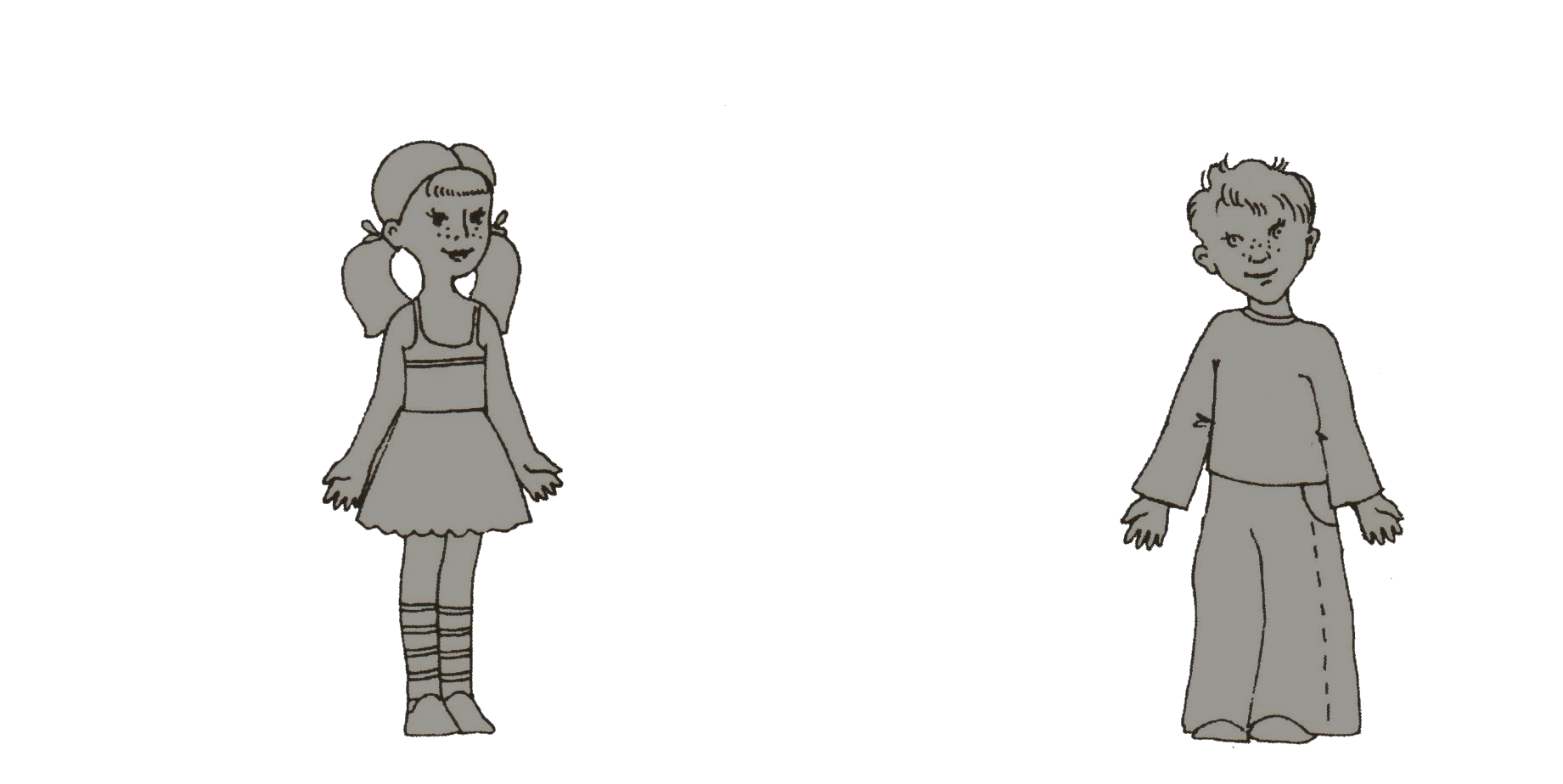 Способ выполнения заданияТип самооценки1. Не раздумывая, ставит себя на самую высокую ступеньку; считает, что мама и воспитатель оценивают его так же; аргументируя свой выбор, ссылается на мнение взрослого: «Я хороший. Хороший и больше никакой, это мама так сказала»Неадекватнозавышеннаясамооценка2. После некоторых раздумий и колебаний ставит себя на самую высокую ступеньку, объясняя свои действия, называет какие-то свои недостатки и промахи, но объясняет их внешними, независящими от него, причинами, считает, что оценка взрослых в некоторых случаях может быть несколько ниже его собственной: «Я, конечно, хороший, но иногда ленюсь. Мама говорит, что я неаккуратный»Завышеннаясамооценка3. Обдумав задание, ставит себя на 2 или 3 ступеньку, объясняет свои действия, ссылаясь на реальные ситуации и достижения, считает, что оценка взрослого такая же либо несколько нижеАдекватнаясамооценка4. Ставит себя на нижние ступеньки, свой выбор не объясняет либо ссылается на мнение взрослого: «Мама так сказала»ЗаниженнаясамооценкаСпособ выполнения заданияТип самооценки1. Не раздумывая, ставит себя на самую высокую ступеньку; считает, что мама и воспитатель оценивают его так же; аргументируя свой выбор, ссылается на мнение взрослого: «Я хороший. Хороший и больше никакой, это мама так сказала»Неадекватнозавышеннаясамооценка2. После некоторых раздумий и колебаний ставит себя на самую высокую ступеньку, объясняя свои действия, называет какие-то свои недостатки и промахи, но объясняет их внешними, независящими от него, причинами, считает, что оценка взрослых в некоторых случаях может быть несколько ниже его собственной: «Я, конечно, хороший, но иногда ленюсь. Мама говорит, что я неаккуратный»Завышеннаясамооценка3. Обдумав задание, ставит себя на 2 или 3 ступеньку, объясняет свои действия, ссылаясь на реальные ситуации и достижения, считает, что оценка взрослого такая же либо несколько нижеАдекватнаясамооценка4. Ставит себя на нижние ступеньки, свой выбор не объясняет либо ссылается на мнение взрослого: «Мама так сказала»ЗаниженнаясамооценкаСпособ выполнения заданияТип самооценки1. Не раздумывая, ставит себя на самую высокую ступеньку; считает, что мама и воспитатель оценивают его так же; аргументируя свой выбор, ссылается на мнение взрослого: «Я хороший. Хороший и больше никакой, это мама так сказала»Неадекватнозавышеннаясамооценка2. После некоторых раздумий и колебаний ставит себя на самую высокую ступеньку, объясняя свои действия, называет какие-то свои недостатки и промахи, но объясняет их внешними, независящими от него, причинами, считает, что оценка взрослых в некоторых случаях может быть несколько ниже его собственной: «Я, конечно, хороший, но иногда ленюсь. Мама говорит, что я неаккуратный»Завышеннаясамооценка3. Обдумав задание, ставит себя на 2 или 3 ступеньку, объясняет свои действия, ссылаясь на реальные ситуации и достижения, считает, что оценка взрослого такая же либо несколько нижеАдекватнаясамооценка4. Ставит себя на нижние ступеньки, свой выбор не объясняет либо ссылается на мнение взрослого: «Мама так сказала»ЗаниженнаясамооценкаСпособ выполнения заданияТип самооценки1. Не раздумывая, ставит себя на самую высокую ступеньку; считает, что мама и воспитатель оценивают его так же; аргументируя свой выбор, ссылается на мнение взрослого: «Я хороший. Хороший и больше никакой, это мама так сказала»Неадекватнозавышеннаясамооценка2. После некоторых раздумий и колебаний ставит себя на самую высокую ступеньку, объясняя свои действия, называет какие-то свои недостатки и промахи, но объясняет их внешними, независящими от него, причинами, считает, что оценка взрослых в некоторых случаях может быть несколько ниже его собственной: «Я, конечно, хороший, но иногда ленюсь. Мама говорит, что я неаккуратный»Завышеннаясамооценка3. Обдумав задание, ставит себя на 2 или 3 ступеньку, объясняет свои действия, ссылаясь на реальные ситуации и достижения, считает, что оценка взрослого такая же либо несколько нижеАдекватнаясамооценка4. Ставит себя на нижние ступеньки, свой выбор не объясняет либо ссылается на мнение взрослого: «Мама так сказала»Заниженнаясамооценка